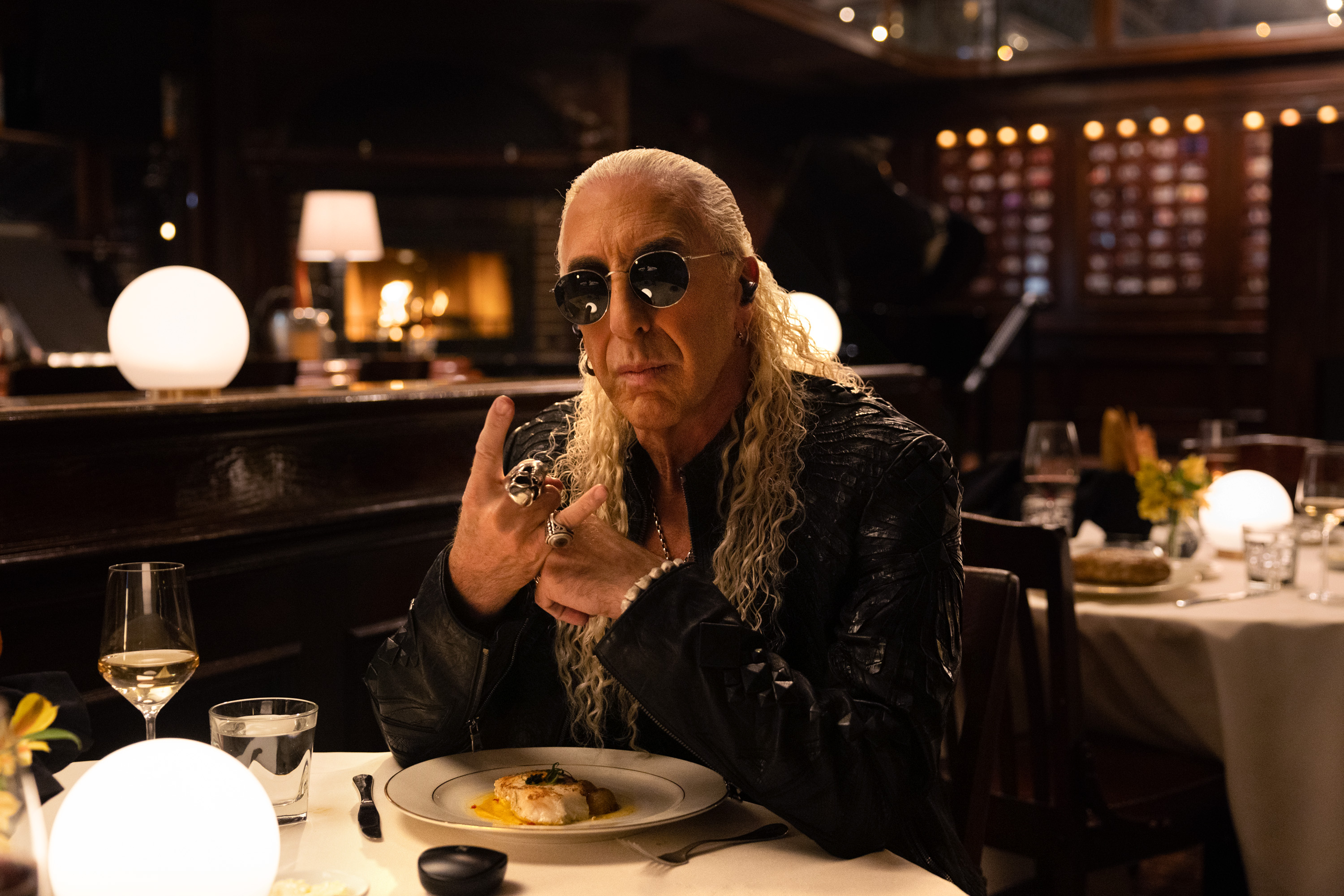 DEE SNIDER CHANTE DURANT SON DÎNER DANS SA PREMIÈRE CAMPAGNE POUR SENNHEISER Le chanteur du groupe de métal Twisted Sister fait l'éloge de la technologie innovante Conversation Clear Plus de Sennheiser, qui améliore la qualité de la parole.Wedemark, January 24, 2023 – Bon nombre de personnes éprouvent des difficultés à tenir une conversation claire dans un environnement bruyant, tel qu'un restaurant bondé ou une rue animée. Lors du Consumer Electronics Show de janvier dernier, la marque Sennheiser, leader mondial en matière de technologie et d'innovation audio, a présenté sa solution pour pallier ce problème : les écouteurs Conversation Clear Plus, une nouvelle référence en matière de dispositifs d'amélioration de la parole. Pour sensibiliser les utilisateurs du monde entier, la marque Sennheiser a fait appel au chanteur et musicien légendaire Daniel "Dee" Snider, plus connu en tant que chanteur et compositeur du groupe de heavy metal Twisted Sister dans les années 70/80, pour être le protagoniste de la première campagne de marque du produit. Le travail, créé par l'agence de publicité indépendante Terri & Sandy, comporte une série de spots en ligne dont le lancement mondial se fera en versions de deux minutes, soixante, trente et quinze secondes, sur Facebook, Instagram et YouTube, avec un focus initial sur les États-Unis, la France, l'Allemagne, la Chine et le Japon. Les réseaux sociaux sont gérés par Ogilvy Social.Lab, basé à Amsterdam.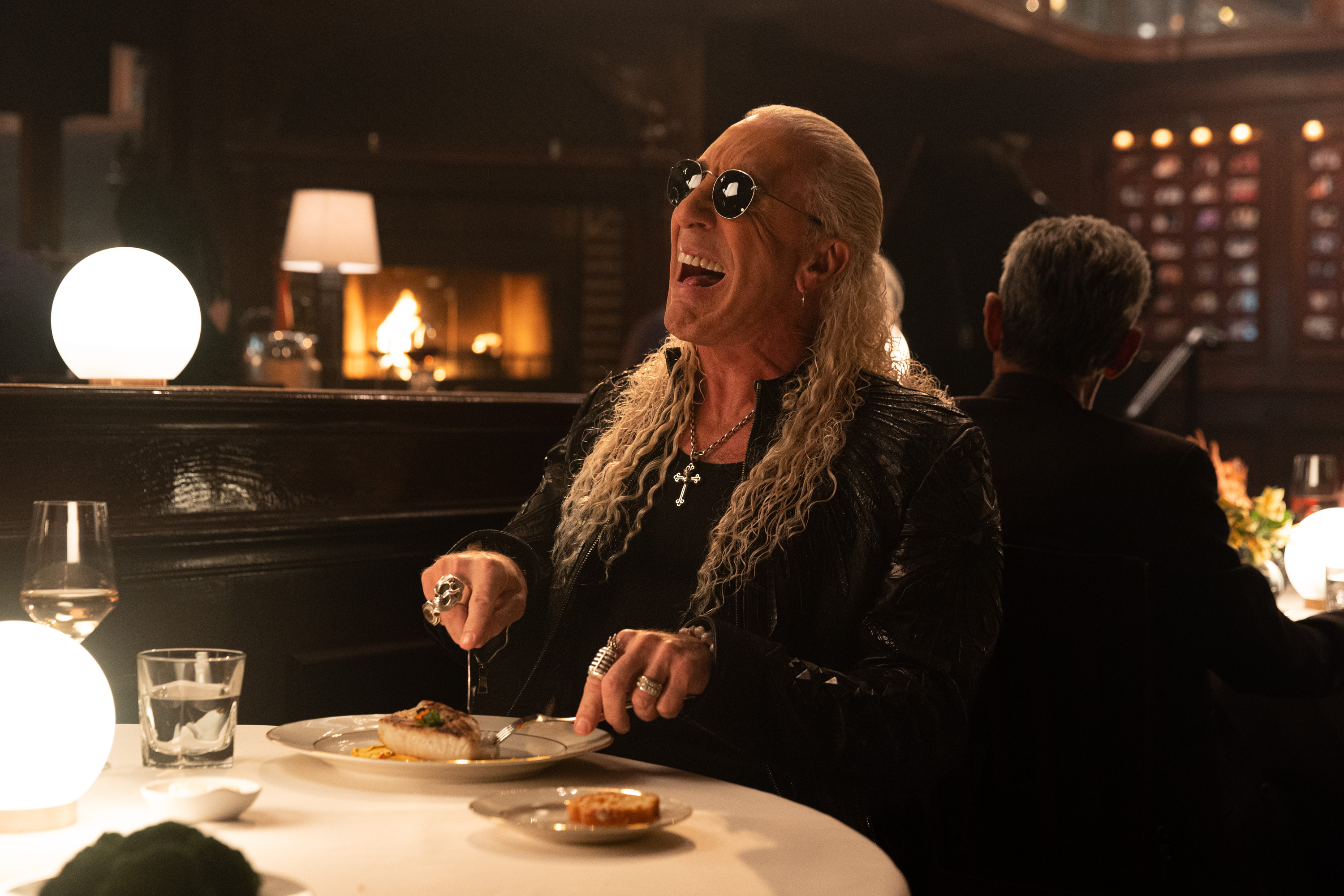 Dirigée par le célèbre réalisateur de films et de publicités Nalle Sjöblad, connu pour son travail primé pour Burger King, Supercell, Mowi et Gold Bond, cette campagne humoristique met en scène Dee Snider et un camarade rocker dînant dans un restaurant bruyant et tentant de mener une conversation. Constatant la "difficulté" de Dee, qui enchaîne les malentendus cocasses, l'ami bascule rapidement en mode rocker heavy metal (sans doute la raison pour laquelle Dee s'est retrouvée dans cette situation), hurlant ses paroles d'une manière que Dee ne peut pas seulement comprendre, mais aussi entendre. Les deux hommes poursuivent leur "conversation-chanson" à haut niveau de décibels, perturbant clairement les clients voisins, et ce, jusqu'à ce que l’assistant de Dee Snider débarque pour lui apporter les écouteurs Sennheiser Conversion Clear Plus ultra plats, apportant ainsi un soulagement bienvenu à tous les participants.Voir le spot d’une minute ici"Même si les rock stars ont encore la voix pour se frayer un chemin à travers la clameur d'un restaurant bruyant, elles sont exactement comme nous et éprouvent des difficultés à suivre des conversations dans des environnements difficiles", déclare Jeff Marois, Directeur Créatif Associé/Scénariste, Terri & Sandy. "Dee et son homologue constituaient les meilleurs choix pour mettre en évidence la frustration que l'on peut ressentir en essayant de tenir une conversation normale lorsque l'intelligibilité de la parole est compromise - et comment Conversation Clear Plus peut y remédier - le tout dans un dialogue amusant et accessible qui reflète bien la philosophie du produit."Laissez votre conversation prendre le devant de la scèneBien que la campagne utilise l'humour pour attirer l'attention avec tact sur ce problème commun, le produit Conversation Clear Plus de Sennheiser prône le sérieux. Ces écouteurs, développés en collaboration avec Sonova, un leader mondial de la technologie auditive, utilisent une technologie sophistiquée de traitement des signaux numériques pour améliorer les conversations et les appels en temps réel. Associé à la fonction de détection automatique de scène de Sennheiser, Conversation Clear Plus analyse le niveau de bruit de l'environnement de l'utilisateur et adapte le niveau d'amélioration de la parole. La combinaison des microphones à formation de faisceaux, du traitement de la voix, de la connectivité Bluetooth polyvalente et du facteur de forme sans fil, fait de ces écouteurs la solution idéale pour les utilisateurs qui connaissent trop bien la situation de Dee à l'heure du dîner : l'art de la conversation se perd dans les malentendus.  "Sennheiser Conversation Clear Plus reflète le rythme de vie dynamique de nos clients, en leur permettant de suivre chaque conversation avec facilité, où qu'ils soient", déclare Daniel Holenstein, chef de produit senior chez Sennheiser. "Une étude indépendante a montré que 95 % des utilisateurs ont constaté une amélioration significative de la parole dans les situations bruyantes en utilisant le produit."Associée à la suppression active du bruit, la fonction Conversation Clear Plus agit dynamiquement pour bloquer les bruits parasites et améliorer la clarté des conversations, quel que soit le niveau de bruit de fond, permettant même à l'utilisateur de choisir dans quelle mesure il souhaite entendre son environnement. Lorsqu'ils sont utilisés avec l'application associée Conversation Clear Plus, le porteur peut personnaliser ses préférences d'écoute et bénéficier d’une expérience utilisateur intuitive et sans problème. La voix est, de facto, sous les projecteurs.À propos de la marque SennheiserNous vivons et respirons l’audio. Nous sommes guidés par une passion, celle de créer des solutions audios qui font la différence. Façonner l’avenir de l’audio, faire vivre des expériences sonores remarquables à nos clients – c’est ce que la marque Sennheiser représente depuis plus de 75 ans. Les solutions audios professionnelles telles que les microphones, les systèmes de conférence, les technologies de streaming et les systèmes de monitoring font partie de l’activité́ de Sennheiser electronic GmbH & Co. KG. Tandis que les équipements grand public, comme les casques, les barres de son, les écouteurs et les aides auditives, sont développés et distribués par Sonova Holding AG sous la licence de Sennheiser.www.sennheiser.com www.sennheiser-hearing.comÀ propos de Sonova Consumer Hearing
Sonova Consumer Hearing propose des écouteurs audio et des appareils auditifs haut de gamme - notamment sur le segment true wireless - ainsi que des casques audiophiles, des solutions auditives améliorées et des barres de son sous la marque Sennheiser. Cette activité fait partie intégrante du groupe Sonova, leader mondial des solutions auditives innovantes, dont le siège est en Suisse et qui emploie 17 000 personnes dans le monde.
Contact LocalL’Agence Marie-AntoinetteJulien VermessenTel : 01 55 04 86 44julien.v@marie-antoinette.fr Contact GlobalSonova Consumer Hearing GmbHMilan SchlegelPR and Influencer Manager EMEASennheiser Headphones & SoundbarsTel : +49 (0) 5130 9490119milan.schlegel@sennheiser-ce.com